КГУ "Береговая средняя общеобразовательная школа"отдела образования района ТереңкөлУправления образовани  Павлодарской области.Поурочный план или краткосрочный пландля педагога организаций среднего образования№85Предел числовой последовательности (тема урока)Ход урокаРаздел10.3В Предел функции и непрерывность10.3В Предел функции и непрерывностьФИО педагогаАльмухамбетова Слушаш БазылшайыковнаАльмухамбетова Слушаш БазылшайыковнаДата:Класс:Количество присутстующих:Количество отсутствующих:Тема урока:Предел числовой последовательностиПредел числовой последовательностиЦели обучения в соответствии с учебной программой10.4.1.11- находить пределы числовых последовательностей, применяя свойства предела функции на бесконечности;10.4.1.11- находить пределы числовых последовательностей, применяя свойства предела функции на бесконечности;Цели урокаУчащиеся могут находить пределы числовых последовательностей; применяют свойства предела функции на бесконечности; Учащиеся могут находить пределы числовых последовательностей; применяют свойства предела функции на бесконечности; Этап урока/Время Действия педагогаДействия ученикаОцениваниеРесурсыНачало урока2 минОрганизационный моментПриветствие, проверка подготовленности к учебному занятию, организация внимания детей.Включаются в ритм урокаВключаются во взаимодействие с одноклассниками и с учителемПохвала учителяСлайд№16 минАктуализация знаний:Ответь на вопросы:1.Что такое числовая последовательность? Назовите способы ее задания. Как обозначаются последовательности?2.Какая последовательность называется: а) ограниченной сверху; б) ограниченной снизу; в) ограниченной; г) монотонно возрастающей; д) монотонно убывающей?3.сформулируйте определение предела числовой последовательности.4.Сколько пределов может иметь сходящая последоваетльность?5. Сформулируйте теорему Вейрштрасса о пределе монотонности6. Какие последоваетльности называются бесконечно большими(положительными или отрицательными)величинами и бесконечно малыми величинами? Какова связь между ними?7. Сформулируйте основныесвойства предела.Отвечают на вопросыКомментарии учителяСлайд №2Середина урока17 минТворческие задания1. Найдите четыре первых члена последовательности (аn), если: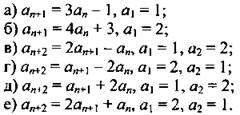 Ответы: а) а1 = 1, а2 = 2, a3 = 5, а4 = 14; б) а1 = 2, а2 = 11, а3 = 47, а4 = 191; в) а1 = 1, а2 = 2, а3 = 3, а4 = 5; г) а1 = 2, а2 = 1, a3 = -3, а4 = -5; д) а1 = 1, а2 = 2, а3 = 4, а4 = 8; е) a1 = 2, а2 = 1, а3 = 4, а4 = 9.2. Докажите ограниченность последовательности (аn):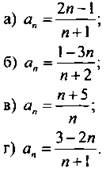 3. Определите монотонность последовательности (аn):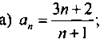 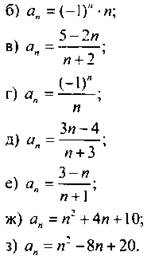 Ответы: а, д, ж) возрастающая; в, е) убывающая; б, г, з) немонотонная.Работа в парахДемонстрируют свои знания.Проверка по ключу Слайд №3Слайд №4Слайд №5Слайд №6Слайд №710 минРешить №6.50, №651(индивидуально)Самостоятельная работаКомментарии учителяКонец урока3 минПредлагаю ответить на вопросы: 1.Мне больше всего удалось...2.Я могу себя похвалить за…3.Я могу похвалить одноклассников за…Отвечают на вопросыСлайд №82 минДомашнее задание№6.52; 6.53Записывают в дневникСлайд №9